Приложение № 1К Порядку (п.3)к  ПРИКАЗУ  МИНИСТЕРСТВА ОБОРОНЫРОССИЙСКОЙ  ФЕДЕРАЦИИ от 14.10.2021г. № 605П А С П О Р Твоинского захоронения на территории Российской Федерации(другого государства)Российская  Федерация,   61:21:0110301:218 ,  10 м на  юго -восток от  пер.Огородный ,д.3 , х. Криничный , Большекирсановское  сельское  поселение, Матвеево- Курганский район,  Ростовская область  	__________________________________________________(страна, кадастровый номер земельного участка или иной государственной учетный номер (при наличии), адрес(при наличии) или местоположение)Место и дата захоронения10 м на  юго -восток от  пер.Огородный ,д.3 , х. Криничный ,Большекирсановское сельское поселение Матвеево- Курганский район Ростовская область , 1943 год____(место, дата захоронения(создания);если на кладбище или в могиле погребены останки воинов в порядке перезахоронения, то указывается, откуда и когда они перезахоронены)Вид захороненияБратская  могила _________________________________________(вид захоронения; период истории России, к которому относится захоронение; если захоронением является воинское кладбище или воинский участок кладбища, то указывается количество находящихся на нем братских и индивидуальных могил)Размеры захоронения и его состояниеРазмеры захоронения  5,8х5,4м  . Состояние «Хорошее  »(ширина и длина кладбища, воинского участка кладбища или отдельных могил, наличие и тип ограждения, состояние захоронения(хорошее, удовлетворительное, аварийное)Краткое описание памятника (надгробия), захоронения      Памятник представляет собой скульптуру солдата в шинели и плащпалатке ,с автоматом  ППШ на плече, высотой 3 м. Голова солдата без головного убора , наклонена вниз.(скорбит) В левой руке ,изогнутой в локте ,каска. В правой руке  сжимает лавровую ветвь. Скульптура расположена на постаменте высота которого 1,8 м ,ширина 1,3 м ,длина 1,3м. Выполнена из черной мраморной плитки . На передней части постамента расположена табличка 1,2 х 0,6 м с высеченными именами погибших . Постамент расположен на площадке размерами 5,8 х5,4 м. Площадка вымощена тротуарной плиткой ,по периметру установлен бортовой камень.(краткое описание, размеры, материал, из которого он изготовлен, дата установки, фамилия и инициалы автора, техническое состояние памятника, также сообщается о наличии мемориального сооружения, содержащего «Вечный огонь» или «Огонь памяти», другие сведения)Количество захороненных(общее количество захороненных, в том числе (при наличии данных) отдельно военнослужащих ,партизан, участников движения сопротивления, военнопленных, воинов-интернационалистов)Сведения о захороненных(вносятся достоверно установленные сведения о каждом из захороненых; если эти сведения имеются более чем на 10 захороненных, то на них составляется список захороненных (в том числе в электронной форме), который прилагается к паспорту в качестве вкладыша, в графе 4 делается запись: «Согласно прилагаемому списку»)Сведения об организациях, осуществляющих шефство над  воинским  захоронением (оказывающих помощь в его благоустройстве и содержании)Администрация Большекирсановского сельского поселения.____________________Фотоснимок  захоронения (или его основной части с памятником (надгробием), сделанный в летнее время года.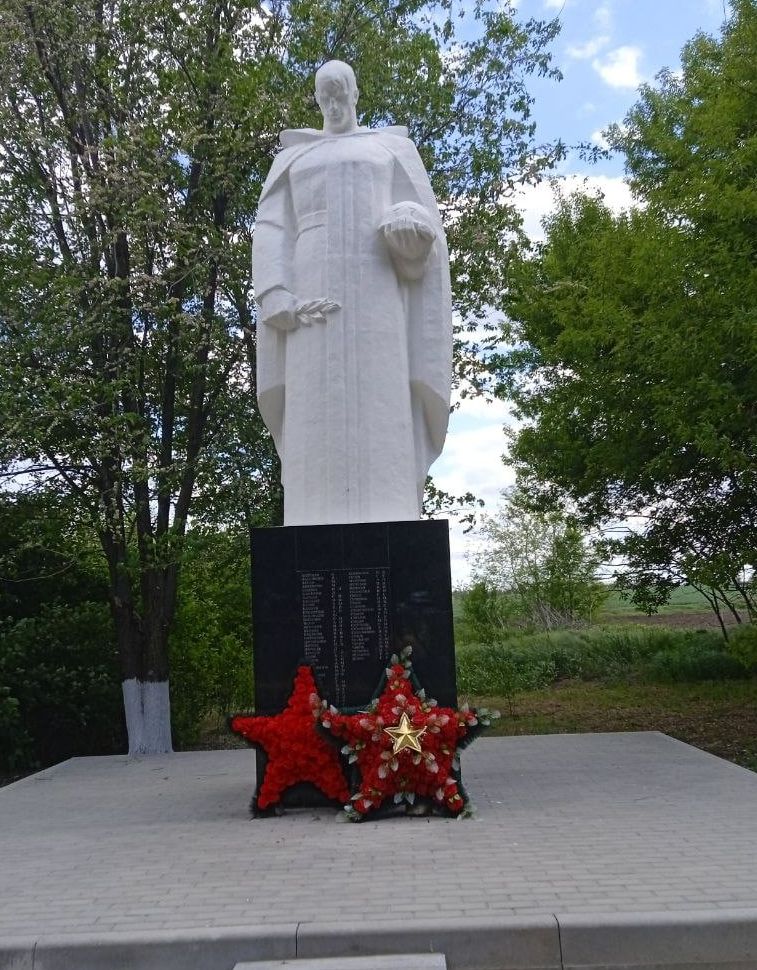              9.Схема ( координаты, в том числе ГЛОНАСС (GPS) расположения захоронения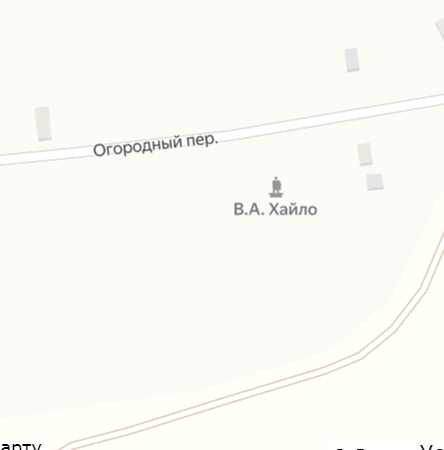       Координаты (ГЛОНАСС) места расположения захоронения : 47.629248,   38.963362       (наносится схема расположения ,ориентированная с юга на север относительно объектов местности ,с указанием подъездных путей к захоронению)10.  Дополнительная информация о захоронении__________________________________________________________________________11.Подписи заинтересованных  должностных лиц          Представитель органа местного самоуправления, дипломатического представительства, (консульского учреждения) Российской Федерации, поставившего воинское захоронение на учетГлава АдминистрацииБольшекирсановского сельского поселения                                                    С.Василенко__________________________________________________________________________(должность , подпись, инициал имени, фамилия)М.П.«___»_____________2022г.         Представитель Министерства  обороны Российской Федерации (военного комиссариата, представительства Министерства обороны Российской Федерации (по организации и ведению военно-мемориальной работы за рубежом)Военный комиссарМатвеево-Курганского и Куйбышевского районов                                                                             В.Степин__________________________________________________________________________(должность , подпись, инициал имени, фамилия)М.П.«___»_____________2022г.ВсегоВ том числеВ том числеВсегоизвестныхнеизвестных74 74№ п/пДолжность подразделение/воинская частьВоинское званиеФамилия имя ,отчество (при наличии).Дата                 рожденияДата гибели (смерти )Место захоронения  на кладбище, участке кладбищаОткуда перезахоронен1красноармеецАбдулаев Абиш30.03.19432гв.красноармеецАбдулматов Латыф191821.08.19433красноармеецАвазов Михаил05.04.19434гв.красноармеецАшурматов Магруф191928.08.19435красноармеецБабенко Павел Лукич192522.08.19436рядовойБаксентов Джунус05.08.19437гв.ефрейторБардаев Сергей Никитович190728.08.19438красноармеецБасалаев Иван Филиппович22.03.19439тех.интендантБелый Борис Михайлович190519.07.194310красноармеецБеляков В.В.11.04.194311красноармеецБендерсков Андрей Васильевич190808.01.194212рядовойБодачвадзе Шалико 08.07.194313гв.сержантБрехунов Василий Иванович192527.08.194314старшинаВалов Александр Пантелеевич27.07.194315лейтенантВеличкин Иван Петрович26.06.194316рядовойВердеев Иса Зеленович10.04.194317рядовойВешканов Василий Васильевич25.08.194318красноармеецВолченков Владимир Федорович189302.04.194319сержантДворянинов Сергей Гаврилович00.08.194320красноармеецДегтярь Николай Владимирович191918.06.194321сержантДжумаев Дурды30.07.194322красноармеецДураков Георгий Данилович191815.07.194323красноармеецДякин Василий Сидорович31.05.194324красноармеецДячков Александр Николаевич05.06.194325красноармеецЖадан Алексей Никитович21.04.194226рядовойЖелезняков Иван Трофимович25.08.194327рядовойЗотов Михаил Михайлович191321.02.194328рядовойКасторных Митрофан Ефимович25.03.194329рядовойКливлев Сафар25.06.194330рядовойКобзарев Георгий Илларионович22.08.194331мл.лейтенантКожушко Борис Михайлович22.03.194332ст.сержантКозлов Михаил Трофимович191216.06.194333красноармеецКоровайный Андрей Константинович191114.07.194334ст.лейтенантКоролев Андрей Павлович192001.03.194335рядовойКошкин Виктор Кузьмич192530.06.194336красноармеецКралик Степан Степанович192420.08.194337рядовойКретов Александр Михайлович191425.02.194338ст.сержантКривицкий Владимир Васильевич192322.03.194339красноармеецКузенков Иван Ермолаевич192317.03.194340красноармеецЛопатько Петр Васильевич190414.06.194341мл.сержантМазуров Николай Павлович21.08.194342мл.лейтенантМакеев Григорий Иванович02.08.194343рядовойМамаджанов Икрам29.03.194344ст.сержантМашуровский Владимир Иванович192030.06.194345мл.лейтенантМехоношин Александр Федорович03.08.194346рядовойМолдобаев Сабур (Савера)15.06.194347красноармеецМорус Григорий Васильевич09.04.194348рядовойНекрасов Андрей Николаевич16.05.194349рядовой Ноздрачев Дмитрий Демьянович 190202.07.194350рядовойНочербаев Асылкожон06.06.194351рядовойОлейников Николай Васильевич11.04.194352красноармеецОрлов Григорий Тихонович191013.06.194353сержантПетренко Алексей Петрович22.03.194354сержантПетрухин Петр Иванович27.08.194355рядовойПинегин Инокентий Инокентьевич02.08.194356красноармеецПолонский Н.И.10.10.194357красноармеецПопов Георгий Георгиевич191512.06.194358рядовойПроценко Николай Иванович01.04.194359лейтенантРябов Илья Васильевич06.04.194360рядовойСапунов Джунар Сапуанович11.06.194361рядовойСемигорелов Федор Андреевич25.06.194362гв.красноармеецСивков Александр Павлович190718.02.194363ст.лейтенантСигалов Григорий Ефремович191205.04.194364рядовойСилаев Павел Павлович09.08.194365сержантСилуянов Сергей Иосифович14.06.194366мл.лейтенантСиманский Георгий Павлович12.07.194367мл.сержантСокольников Владимир Васильевич192430.06.194368Военфельдшер Софин Харис Сафьевич 192205.03.194369лейтенантТкаченко Яков Федорович29.11.194270рядовойЧервов Владимир Иванович23.03.194371ст.сержантЧижов Михаил Федорович191212.06.194372сержантЧурюмов Иван Семенович192414.07.194373красноармеецШумилов Тимофей Парфенович191101.03.194374Гв.красноармеец Яцков Герасим Васильевич 190718.02.1943